C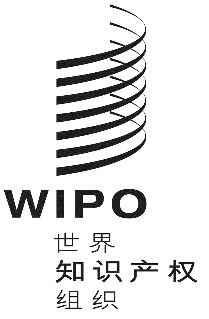 A/58/3 rev.原文：英文日期：2018年8月31日世界知识产权组织成员国大会第五十八届系列会议
2018年9月24日至10月2日，日内瓦接纳观察员秘书处编拟的文件.	被接纳出席世界知识产权组织（产权组织）成员国大会和产权组织管理的各联盟的大会（产权组织各大会）第五十八届系列会议的观察员名单载于文件A/58/INF/1 Rev.。.	一个观察员一旦被接纳出席成员国大会会议，它同时也就被邀请以同样身份出席其主题看来与该观察员有直接关系的各委员会、工作组或其他成员国大会附属机构的会议。.	关于接纳观察员出席各大会会议的决定，最后一次是在2017年10月2日至11日举行的产权组织成员国大会第五十七届系列会议上作出的（文件A/57/12第25段至第28段）。.	此后，总干事又收到了下述每一实体希望被接纳作为观察员出席成员国大会会议的请求以及必要的资料：（A）国际非政府组织欧亚权利人协会联合会（CRSEA）；以及欧盟“促进知识产权发展”理事会（国际非营利协会）（“促进知识产权发展”理事会）。(B)	国家非政府组织科特迪瓦知识产权专业人员协会（ASPICI）；法律研究与促进中心（CRPD）；埃及创新、创造和信息保护理事会（ECCIPP）；韩国专利信息研究院（KIPI）；国家发明家学会（NAI）；以及国家发明家名人堂（NIHF）。	关于上文中提及的各实体的目标、结构和成员情况的简要说明载于本文件附件。.	请产权组织各大会各自就其所涉事宜，就接纳文件A/58/3第4段所载实体作为观察员的请求作出决定。[后接附件]国际非政府组织情况综述（根据所述组织提供的信息整理）欧亚权利人协会联合会（CRSEA）总部：欧亚权利人协会联合会成立于2017年，总部设在俄罗斯联邦莫斯科。目标：联合会由11个集体管理和版权保护组织成立，目的是代表和保护他们的共同利益。联合会成员管理欧亚经济共同体、独立国家联合体和金砖国家地域内的版权及相关权。结构：联合会的最高决策机构是大会。联合会的常设合议管理机构是主席团，负责在大会闭会期间管理本组织的事务。联合会的唯一执行机构是秘书长，由大会任命。审计委员会是合议机构，负责监管联合会的财务事宜和法定事务。成员：联合会的11名成员是来自亚美尼亚、阿塞拜疆、白俄罗斯、哈萨克斯坦、吉尔吉斯斯坦和俄罗斯联邦的法人实体。欧盟“促进知识产权发展”理事会（国际非营利协会）（“促进知识产权发展”理事会）总部：“促进知识产权发展”理事会成立于2017年，总部设在比利时布鲁塞尔。目标：理事会的主要目标是促进所有利益攸关方，包括公众、政策制定者和行业界了解知识产权在促进投资、创新和增长方面发挥的核心作用。结构：理事会的理事机构是大会、董事会（称为执行委员会）和咨询委员会。执行委员会由一名主席、一名副主席、一名财务主任和另两名董事会成员组成。成员：理事会成员由来自比利时、芬兰、法国、德国、希腊、瑞典、瑞士、联合王国和美利坚合众国的13家公司组成。[后接附件二]国家非政府组织情况综述（根据所述组织提供的信息整理）科特迪瓦知识产权专业人员协会（ASPICI）总部：科特迪瓦知识产权专业人员协会成立于2016年，总部设在科特迪瓦阿比让。目标：协会的目标包括推广知识产权，特别是在科特迪瓦，参与知识产权发展战略的规划和实‍施。结构：协会的理事机构是大会、执行局和审计委员会。协会的主要管理机构是大会。执行局主要由一名主席、一名副主席、一名秘书长和一名财务主任组成。成员：协会目前有7名个人成员。法律研究与促进中心（CRPD）总部：法律研究与促进中心成立于2002年，总部设在刚果民主共和国姆布吉马伊。目标：中心的目标包括：对刚果民主共和国的知识产权法领域开展研究，向公众宣传知识产权观念，向公共主管部门提出知识产权法改革方面的建议。结构：中心的最高决策机构是大会。大会选举董事会，作为中心的管理机构，董事会由至少五名成员组成。中心的执行机构是执行秘书处，可以代表中心与第三方开展业务。审计委员会监管中心的财务状况。成员：中心目前有12名个人成员。埃及创新、创造和信息保护理事会（ECCIPP）总部：理事会成立于2015年，总部设在埃及谢赫·扎伊德城。目标：理事会的目标之一是保护知识产权。理事会的宗旨是通过组织与知识产权、创新和创造有关的活动，提升对知识产权保护法的意识。结构：埃及创新、创造和信息保护理事会的董事会由三名成员组成，负责推动实现机构的目标，并监督机构的管理。机构由一名主任负责。成员：理事会现有约210名成员。韩国专利信息研究院（KIPI）总部：韩国专利信息研究院成立于2001年，总部设在大韩民国大田。目标：研究院的目标是通过在大韩民国开发先进的知识产权自动化系统和促进知识产权信息传播，为工业技术创新和国民经济发展做出贡献。结构：研究院的管理机构是董事会，由14名董事会成员组成，包括一名主席、一名总裁、多名常任董事和自动受托人董事。成员：研究院是非会员组织。国家发明家学会（NAI）总部：国家发明家学会成立于2010年，总部设在美利坚合众国佛罗里州达坦帕。目标：学会的成立旨在表彰和鼓励获美国专利商标局授予专利的发明人，提高学术类技术和创新的知名度，鼓励知识产权的公开，教育和指导有创意的学生，并把成员的发明转化为有利于社会的成果。结构：学会的主要理事机构是董事会，由九名成员组成，其中包括一名总裁、一名副总裁和一名财务主任。学会的章程还对执行委员会和执行顾问委员会作了规定。成员：学会拥有4000多名个人发明人成员和研究员，他们来自逾250家机构，位于美利坚合众国的46个州和另外15个国家。国家发明家名人堂（NIHF）总部：国家发明家名人堂成立于1973年，总部设在美利坚合众国俄亥俄州北坎顿。目标：名人堂的目标是认可发明人和发明，促进创造力，宣传创新精神并激励未来的创新人员。名人堂的教育计划面向所有年龄段的学生。它在美利坚合众国弗吉尼亚州亚历山大市拥有一座名人堂和一座知识产权博物馆。结构：名人堂由董事会管理，董事会目前由13名董事组成，负责管理和监督名人堂的所有业务和事‍务。成员：名人堂的成员仅为董事会成员。[附件二和文件完]